Протокол Коллегии «Астраханские строители» от 8 июня 2017г., в редакции от 21.12.2018г., от 27.02.2019г., от 05.04.2019г., от 04.02.2020г., от 25.06.2020г., 26.03.2024г.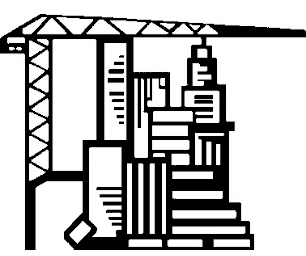 О СПЕЦИАЛИЗИРОВАННОМ ОРГАНЕ, ОСУЩЕСТВЛЯЮЩЕМ КОНТРОЛЬ ЗА СОБЛЮДЕНИЕМ ЧЛЕНАМИ САМОРЕГУЛИРУЕМОЙ ОРГАНИЗАЦИИ ТРЕБОВАНИЙ СТАНДАРТОВ И ПРАВИЛ ПРЕДПРИНИМАТЕЛЬСКОЙ ИЛИ ПРОФЕССИОНАЛЬНОЙ ДЕЯТЕЛЬНОСТИ г. Астрахань-2024ОГЛАВЛЕНИЕ1.ОБЩИЕ ПОЛОЖЕНИЯ…………………………………………………………………….32. ПОРЯДОК ФОРМИРОВАНИЯ И СОСТАВ КОМИССИИ………………………..…..33. КОМПЕТЕНЦИЯ КОМИССИИ…………………………………………………………44. ПОРЯДОК РАБОТЫ КОМИССИИ……………………………………………………….65. ПРАВА И ОБЯЗАННОСТИ ЧЛЕНОВ КОМИССИИ……………………………………...86. ЗАКЛЮЧИТЕЛЬНЫЕ ПОЛОЖЕНИЯ………………………………………………….81.	Общие положения1.1.  Настоящее Положение разработано в соответствии с Градостроительным кодексом Российской Федерации, Федеральным законом от 3 июля 2016 г. № 372-ФЗ "О внесении изменений в Градостроительный кодекс Российской Федерации и отдельные законодательные акты Российской Федерации", Федеральным законом от 3 августа 2018 г. N 340-ФЗ "О внесении изменений в Градостроительный кодекс Российской Федерации и отдельные законодательные акты Российской Федерации", Федеральным законом  №315-ФЗ "О саморегулируемых организациях",  на основании Устава и Положения о контроле за деятельностью своих членов в части соблюдения ими требований стандартов и правил саморегулируемой организации, условий членства в саморегулируемой организации и Положения о процедуре рассмотрения жалоб на действия (бездействие) членов саморегулируемой организации  и иных обращений, поступивших в Ассоциацию - региональное отраслевое объединение работодателей саморегулируемую организацию «Астраханские строители» (далее - Ассоциация). 1.2. Положение определяет статус, основные задачи, порядок формирования, полномочия и порядок работы специализированного органа, осуществляющего контроль за соблюдением членами Ассоциации требований стандартов и правил предпринимательской или профессиональной деятельности – Контрольной комиссии Ассоциации. 1.3. Контрольная Комиссия осуществляет свою деятельность во взаимодействии с, коллегиальным органом управления Ассоциации (Коллегией Ассоциации), специализированным органом по рассмотрению дел о применении в отношении членов саморегулируемой организации мер дисциплинарного воздействия (Дисциплинарной комиссией) Ассоциации, директором Ассоциации.2. Порядок формирования и состав Комиссии2.1. Количественный и персональный состав Комиссии определяется Коллегией Ассоциации с учетом правил, предусмотренных настоящим Положением.2.2. Общее количество Членов Контрольной Комиссии (включая ее Председателя) не может быть менее 3 членов Комиссии и более 10% от общего числа Членов Ассоциации.2.3.	Персональный состав Контрольной Комиссии формируется Коллегией Ассоциации открытым голосованием из штатных работников дирекции и/или представителей членов Ассоциации.Один Член Ассоциации не может иметь в составе Комиссии более одного представителя. 2.4. Председатель Комиссии, его заместитель, члены Комиссии в период исполнения обязанностей в Контрольной Комиссии не могут быть членами Дисциплинарной, Ревизионной комиссии, иного специализированного органа Ассоциации, членом Коллегии Ассоциации, директором Ассоциации.2.5.	Состав Контрольной комиссии избирается на два года. 2.6. Члены Ассоциации и директор Ассоциации вправе досрочно отозвать своих представителей из Контрольной Комиссии. В этом случае Коллегия Ассоциации принимает решение об исключении выбывшего члена Комиссии и/или об избрании на его место нового Члена Комиссии.2.7. В случае, если член Комиссии не является без уважительных причин на заседания и иные рабочие мероприятия Контрольной Комиссии более 3 раз подряд, либо в течение 1 месяца, он может быть исключен из членов Комиссии. Решение об исключении такого члена Комиссии принимает Коллегия Ассоциации, одновременно она вправе принять решение  об избрании на его место нового члена Комиссии.2.8. В случаях выбытия члена Контрольной Комиссии из состава комиссии Коллегия обязана принять решение о замене выбывшего члена Комиссии или изменении количественного и персонального состава Комиссии.2.9.Контрольную комиссию возглавляет Председатель Комиссии, который может иметь одного заместителя. 2.10. Председатель Комиссии избирается на должность и освобождается от нее решением Коллегии, принятым по результатам голосования простым большинством голосов. 2.11. Председатель Комиссии осуществляет руководство деятельностью Комиссии, организует ее работу, при необходимости представляет Комиссию в Коллегии Ассоциации и других органах Ассоциации.2.12. Председатель Комиссии несет ответственность за работу Контрольной комиссии.2.13. Заместитель Председателя Комиссии избирается на заседании Комиссии из состава ее членов. Заместитель Председателя Комиссии выполняет обязанности Председателя Комиссии в его отсутствие. При отсутствии на заседании комиссии Председателя и заместителя – председательствующий на заседании  избирается из числа присутствующих. 2.14. Информация о персональном составе Комиссии и изменениях в нем является открытой и доводится до сведения всех членов Ассоциации публикацией соответствующих сведений на сайте Ассоциации.3. Компетенция Комиссии3.1.	Основными функциями Комиссии являются: - осуществление контроля за деятельностью членов Ассоциации в соответствии с  положением о контроле Ассоциации за деятельностью своих членов в части соблюдения ими требований стандартов и правил саморегулируемой организации, условий членства в саморегулируемой организации;- рассмотрение жалоб на действия (бездействие) членов Ассоциации и иных обращений, переданных в Контрольную комиссию для рассмотрения в соответствии с Положением о процедуре рассмотрения жалоб на действия (бездействие) членов саморегулируемой организации  и иных обращений, поступивших в Ассоциацию.- обмен информацией о состоянии соблюдения членами Ассоциации установленных норм и правил с иными органами Ассоциации (при необходимости);- формирование рекомендаций  о приеме в члены Ассоциации, о внесении изменений в сведения, содержащиеся в реестре членов Ассоциации в составе единого реестра сведений о членах саморегулируемых организаций и их обязательствах.3.2. В рамках указанных функций Комиссия вправе осуществлять действия, предусмотренные положением о контроле Ассоциации за деятельностью своих членов в части соблюдения ими требований стандартов и правил саморегулируемой организации.3.3. Кроме полномочий, предусмотренных пунктом 3.1. настоящего Положения, Комиссия вправе по собственной инициативе или  по предложению Коллегии Ассоциации:- разрабатывать предложения по вопросам методологии и организации контроля за соблюдением требований законодательства РФ, стандартов и правил Ассоциации;- разрабатывать проекты внутренних актов Ассоциации в области контроля для последующего их рассмотрения уполномоченным органом Ассоциации.3.4. Для обеспечения проведения контроля Комиссия обязана:- принимать и утверждать обязательные для всех членов Ассоциации ежегодные планы проверок, вносить в них необходимые изменения;- проводить проверки деятельности Членов Ассоциации в соответствии с Положением о контроле за деятельностью своих членов в части соблюдения ими требований стандартов и правил саморегулируемой организации, условий членства в саморегулируемой организации и Положением о процедуре рассмотрения жалоб на действия (бездействие) членов саморегулируемой организации  и иных обращений, поступивших в саморегулируемую организацию Ассоциации;- осуществлять анализ предоставленных членами Ассоциации уведомлений и документов, подтверждающих фактический совокупный размер обязательств по договорам строительного подряда, договорам подряда на осуществление сноса, заключенными в течение отчетного года с использованием конкурентных способов заключения договоров, проводить в отношении таких членов проверку соответствия фактического совокупного размера обязательств по договорам строительного подряда, договорам подряда на осуществление сноса, заключенным членами Ассоциации с использованием конкурентных способов заключения договоров, предельному размеру обязательств, исходя из которого ими был внесен взнос в компенсационный фонд обеспечения договорных обязательств в порядке, установленном в Ассоциации;- в случае установления факта превышения членом Ассоциации совокупного размера обязательств направлять в Коллегию Ассоциации рекомендацию о внесении в реестр членов Ассоциации (в составе единого реестра сведений о членах саморегулируемых организаций и их обязательствах) сведений об ограничении права члена Ассоциации принимать участие в заключении новых договоров строительного подряда, договоров подряда на осуществление сноса с использованием конкурентных способов заключения договоров;- рассматривать жалобы на действия (бездействие) членов Ассоциации и иные обращения, переданных в Контрольную комиссию для рассмотрения;- при отсутствии нарушений принимать решения об окончании проверки  и признании организаций соответствующей условиям членства в Ассоциации, предусмотренным законодательством Российской Федерации и (или) внутренними документами Ассоциации;- при наличии нарушений, выявленных в результате проверки, передавать Акт проверки в Дисциплинарную комиссию Ассоциации;- передавать директору Ассоциации для направления  в орган надзора сведения о запланированных и проведенных саморегулируемой организацией проверках деятельности членов саморегулируемой организации и о результатах этих проверок;- обеспечивать раскрытие информации Ассоциацией, относящейся к компетенции Контрольной комиссии, согласно законодательству Российской Федерации и внутренним документам Ассоциации;- осуществлять иные полномочия, необходимые для нормальной организации и  проведения проверок.3.5. Для обеспечения проведения контроля Комиссия вправе:- создавать для проведения проверок комиссии, в том числе комиссии по проверке фактов, изложенных в заявлениях, жалобах, обращениях или уведомлениях, а также сформировать постоянно действующие тематические рабочие группы и назначить руководителей этих групп; - привлекать к своей работе или к работе созданных рабочих групп работников дирекции Ассоциации или других уполномоченных специалистов (без права решающего и совещательного голоса).- запрашивать и получать у членов Ассоциации информацию, необходимую для работы Комиссии.- обращаться в Коллегию Ассоциации, к Директору Ассоциации и другие органы Ассоциации для оказания содействия в организации работы Комиссии- осуществлять иные полномочия, необходимые для нормальной организации и  проведения проверок.4. Порядок работы Комиссии4.1. Основной формой работы Комиссии являются заседания, которые проводятся по мере необходимости, но не реже одного раза в календарный месяц.4.2. Заседания могут проводиться по месту нахождения дирекции Ассоциации, проводиться путем видеоконференцсвязи, либо при необходимости быть выездными.4.3. Кроме заседаний Контрольная Комиссия вправе проводить иные рабочие мероприятия. 4.4. По умолчанию местом проведения заседаний Контрольной комиссии является местонахождение дирекции. Если иное не установлено Положением о контроле за деятельностью своих членов в части соблюдения ими требований стандартов и правил саморегулируемой организации, условий членства в саморегулируемой организации и Положением о процедуре рассмотрения жалоб на действия (бездействие) членов саморегулируемой организации  и иных обращений, поступивших в саморегулируемую организацию Ассоциации, то оповещение членов Комиссии, членов Ассоциации и иных заинтересованных лиц от имени Комиссии (о дате и месте проведения заседания, о результатах проведения заседаний, другое) осуществляет председатель Контрольной комиссии Ассоциации.4.5. Рассмотрение на контрольной комиссии вопроса о завершении проверки членов Ассоциации, в деятельности которых нарушений не установлено, может производиться без приглашения и участия соответствующих членов Ассоциации, если только проверка не проводилась в рамках рассмотрения жалобы или обращения.4.6. Комиссия правомочна заседать, проводить иные мероприятия  и принимать решения, если на указанном заседании (мероприятии) присутствуют не менее половины ее состава.4.7. В работе Комиссии вправе принимать участие с правом совещательного голоса, но без права принятия решений члены Коллегии Ассоциации и директор Ассоциации, как по своей инициативе, так и по поручению Коллегии Ассоциации. При проведении заседаний  Комиссии по ее требованию или с разрешения Председателя Комиссии вправе присутствовать  иные лица, которые могут быть удалены из зала заседания Комиссии в любой момент проведения заседания.4.8.  На заседаниях и иных рабочих мероприятиях вправе присутствовать без права совещательного и решающего голоса члены Ассоциации, в отношении которых проводятся указанные заседания  и мероприятия,  которые могут дать пояснения по результатам проверки, изложить возражения, в том числе в письменном виде, сообщить о мерах, принятых по результатам проверки.4.9. При рассмотрении жалобы на действия члена Ассоциации на заседание Комиссии должны быть приглашены лицо, направившее такую жалобу, и член Ассоциации, на действия которого направлена такая жалоба.4.10. Проведение заседаний и мероприятий Комиссии организует Председатель Комиссии (или по его поручению - заместитель). Материально-техническое обеспечение Комиссии возлагается на директора Ассоциации. 4.11. В ходе подготовки к проведению заседаний Комиссии (рабочей группы) Председатель Комиссии (руководитель рабочей группы) или руководитель контрольно-квалификационного отдела (на основании делегирования ему полномочий) определяют повестку заседания, устанавливают наличие необходимых документов, подлежащих рассмотрению на заседании, а также при необходимости организуют выезд на место проверки, обеспечивают  приглашение на заседание Комиссии необходимых лиц (в том числе члена Ассоциации, в отношении которого проводится проверка и лица, подавшего жалобу на члена Ассоциации), осуществляют все иные необходимые организационные мероприятия. 4.12. Ведет заседания и иные рабочие мероприятия Председатель Комиссии. 4.13. При проведении заседаний и мероприятий Комиссии допускается использование видео- фотосъемки и звукозаписи с разрешения Председателя Комиссии.4.14. Контроль, осуществляемый Комиссией на ее заседаниях, как правило, проводится в объеме подтверждения или неподтверждения выводов, сделанных в акте контрольно-квалификационного отдела исполнительной дирекции. Однако комиссия по ее усмотрению вправе по документам любого из членов Ассоциации провести полную проверку. 4.15. Заседания Комиссии, на которых рассматриваются результаты проверки Членов Ассоциации,  обязательно протоколируются.Протокол  должен содержать следующую информацию:- дата и место составления Протокола;- сведения о присутствующих лицах, наличие кворума;- повестка дня заседания;- полное наименование членов Ассоциации, в отношении которых проводится проверка; - сведения о результатах проверки;- сведения о поступившей на рассмотрении Контрольной комиссии жалобы или обращения и результатах ее рассмотрения (в соответствующих случаях);- при необходимости иные сведения, явившиеся основанием для принятия того или иного решения по результатам проверки.4.16. Каждый Член Комиссии при голосовании по вопросам, рассматриваемым на заседании (мероприятии) имеет один голос.4.17.  Решения по вопросам, рассматриваемым на голосовании, принимаются простым большинством Членов Комиссии, присутствующих на соответствующем заседании (мероприятии). При равенстве голосов «за» и «против» голос Председателя Комиссии является решающим.4.18. Комиссия оформляет результаты своей работы в виде протоколов заседаний, которые подписываются всеми членами Комиссии, присутствующими на заседании. Протоколы хранятся в исполнительной дирекции Ассоциации.4.19. Член Комиссии в соответствующем случае обязан заявить о своем несогласии с принимаемыми решениями, что обязательно отражается в виде «особых мнений» в протоколах Комиссии.5. Права и обязанности членов комиссии5.1. Члены Комиссии имеют право:- выносить на рассмотрение Комиссии предложения по любому вопросу, входящему в компетенцию Комиссии;-  излагать свои возражения в виде «особого мнения»;- участвовать в заседании путем видеоконференцсвязи;- обращаться в Коллегию Ассоциации с предложениями о рассмотрении конкретных вопросов на заседании Коллегии.5.2. Члены Комиссии обязаны:- участвовать во всех заседаниях Комиссии и рабочих мероприятиях Комиссии (если таковые проводились);- при невозможности участия в заседаниях и рабочих мероприятиях по уважительной причине своевременно уведомлять Председателя Комиссии любым доступным средством связи, при первой возможности предоставлять подтверждающие уважительную причину документы;- по приглашению Дисциплинарной комиссии Ассоциации, Коллегии, Общего собрания членов Ассоциации или иных уполномоченных органов явиться на заседание указанных органов и дать необходимые разъяснения по решениям, принятым в пределах своей компетенции;- предоставлять необходимую информацию Ревизионной комиссии Ассоциации (по ее запросу);- содействовать выполнению решений Контрольной комиссии.6. Заключительные положения6.1. Ассоциация несет ответственность перед своими членами за работу Контрольной Комиссии.  6.2. Члены Контрольной Комиссии  при проведении мероприятий по контролю за деятельностью членов Ассоциации независимы от других органов Ассоциации и обязаны соблюдать требования об исключении Контрольной комиссии при осуществлении своих функций обязаны заявить о конфликте интересов либо о своей прямой заинтересованности в результатах проверки. 6.3. Члены Контрольной Комиссии  Ассоциации несут ответственность перед Ассоциацией за свои неправомерные действия или бездействие  при осуществлении своих функций, а также за разглашение и распространение сведений, полученных в ходе проведения контрольных мероприятий в порядке, установленном законодательством Российской Федерации, иными нормативными правовыми актами Российской Федерации и внутренними документами Ассоциации.6.4. Действия (бездействие) членов Контрольной Комиссии  при исполнении своих обязанностей могут быть обжалованы в тридцатидневный срок, с момента совершения соответствующего события в постоянно действующий коллегиальный орган управления Ассоциации. Жалоба на действия (бездействие) членов Контрольной Комиссии  должна быть представлена в письменной форме, с указанием конкретных сведений (фактов) об обжалуемых действиях (бездействие) членов Контрольной Комиссии, а также содержать аргументированные доводы заявителя жалобы.6.5. Действия (бездействие) членов Контрольной Комиссии  также могут быть обжалованы в судебном порядке.